בס"ד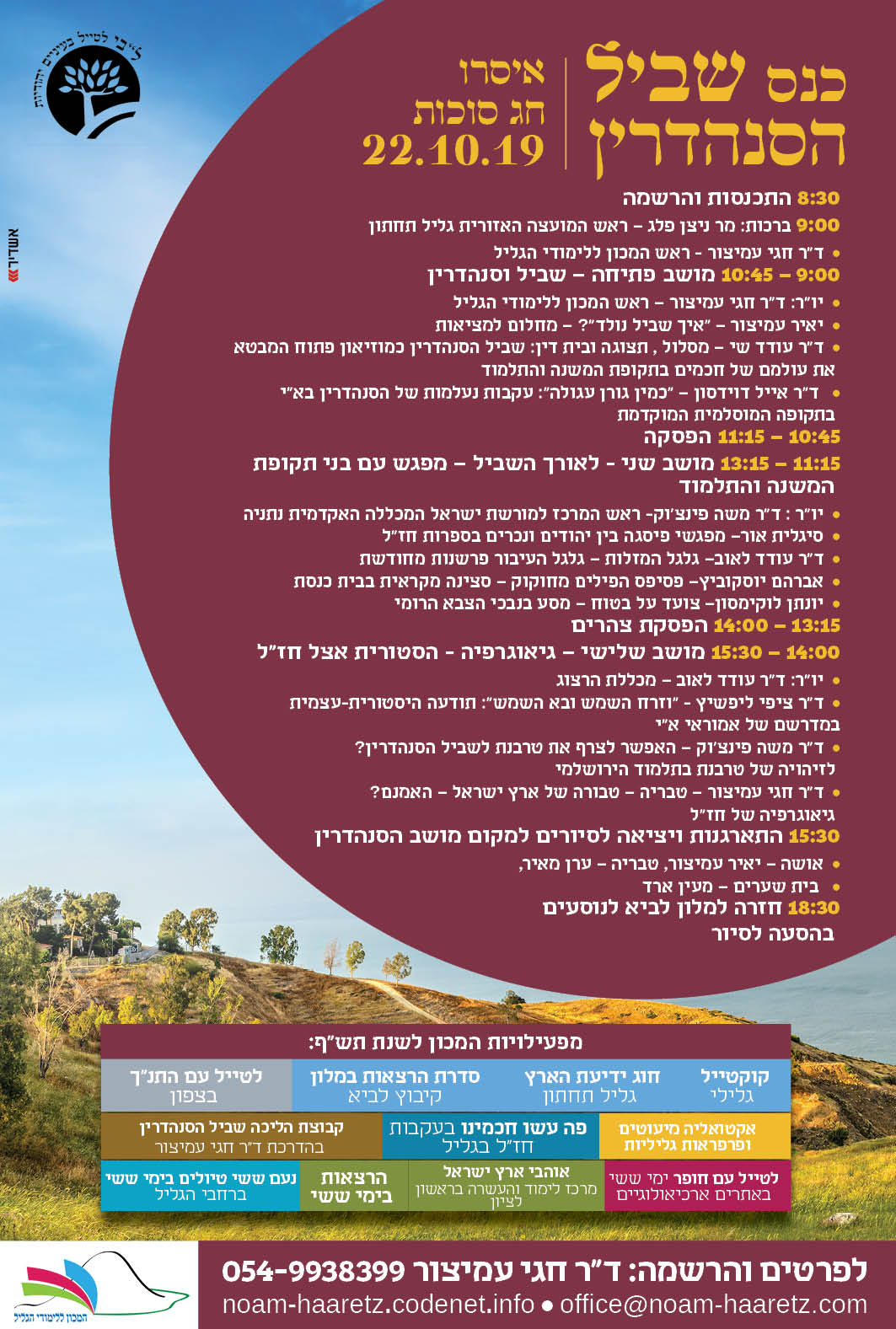 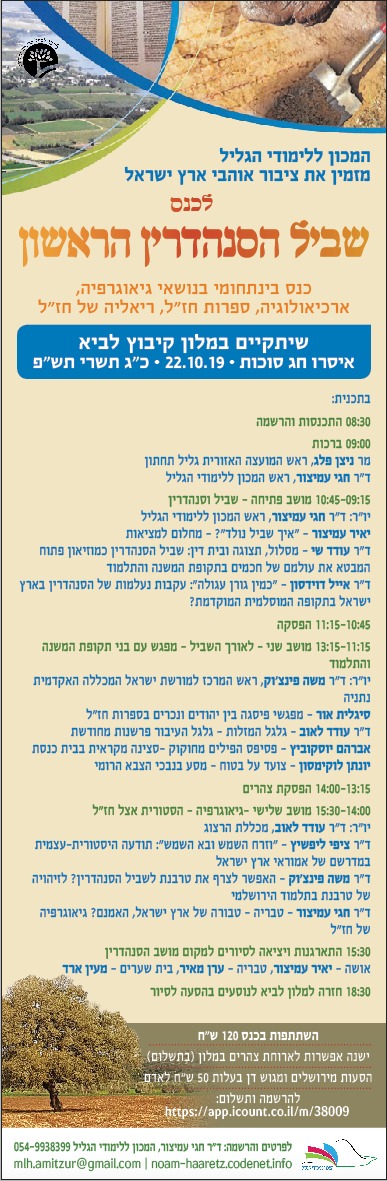 דברי פתיחה שנישאו בטקס חנוכת שביל הסנהדרין – אפריל 2018ד"ר חגי עמיצור – ראש המכון ללימודי הגליל הוגה רעיון שביל הסנהדריןלפני כאלפיים שנים חרב בית המקדש – הלב הפועם של עם היהודי, והחלה גלות כשכיסופים געגוע וציפיות לגאולה ליוו את האנשים לאורך הדורות. כששים שנים אחרי החורבן התרחש חורבן נוסף כאשר תוצאות מרד בר כוכבא הביאו לכך שיהודים לא יכלו יותר להתגורר בסביבות ירושלים ובארץ יהודה.אך עם ישראל לא וויתר , ובעקשנותו , עבר לגליל והפך את הגליל ובמרכז - טבריה היהודית, בה אנו נמצאים היום, למושא הגאולה של העתיד. מאושה, ממקום היאוש, נדדה ההנהגה ועברה עד לטבריה – טבורה של ארץ ישראל. ההנהגה העוסקת בבניית העם היהודי, מתקנת תקנות לארגון חיי המשפחה והקהילה, מתחילה עם אבני הבנין היסודיות של האומה. והדרך שהתחילה באושה, בשבר הגדול, בייאוש, ממריאה אט אט ועוברת דרך שפרעם – לשפר את העם , אל מרומי העיר היושבת בראש ההר כציפור ומגיעה אל טבריה – העמוקה מכולן שמשם עתידין להיגאל.הסנהדרין והנשיאות, ישיבת ארץ ישראל ובית המדרש הגדול של חכמי טבריה ובראשם בתקופה מסוימת רבי יוחנן. ארון הספרים היהודי – משנה, תוספתא ותלמוד ירושלמי. הניקוד והדקדוק של השפה העברית, כמו גם פיוט ושירה של פייטנים כמו רבי אליעזר הקליר עליו אמרר' חיים ויטאל שתיאר את דברי האר"י הקדוש "דע כי מורז"ל לא היה אומר שום פזמון ושום פיוט ובקשה מאלו שסדרו האחרונים כגון ר' שלמה אבן גבירול וכיוצא, לפי שאלו האחרונים לא ידעו דרכי הקבלה... אבל היה אומר התפילות והבקשות והפזמונים שתקנו הראשונים כמו תפילת רבי עקיבא ע"ה ותפילת ר"א בן ערך ותפילת ר' נחוניה בן הקנה , וכן היה אומר כל הפיוטים והפזמונים שתיקן ר"א הקליר".בעלי המסורה הביאו לעם ישראל את הלכות כתיבת ספר תורה על פי ספר התורה שנכתב בטבריה, ופיוטי געגועים וציפיה נכתבו כמו  "אוחיל יום יום אשתאה", וכשהגיעו החלוצים ליישב את הארץ ולהגשים את חלום הגעגוע שרו "אל יבנה הגלילה". פרדס האתרוגים הראשון בארץ ניטע בבקעת רקת, ובמלחמת העצמאות טבריה היתה העיר המעורבת הראשונה שעברה לידי כוחות המגן העבריים , ופתחה את תהליך הקמת המדינה – ראשית צמיחת גאולתנו.כאיש הגליל וכחוקר הגליל אני עוסק רבות באירועים, באישים ובמה שהתרחש בעבר באזור זה. וכמי שעוסק בחינוך, הטרידה אותי שנים רבות הנקודה כיצד מעלים את הגליל ואת העיר טבריה למקומה הראוי על במת ההסטוריה, כיצד מחברים אנשים לגליל היהודי ולתולדותיו. בין שאר הרעיונות שהתבשלו במשך השנים היה שכדי לחבר אנשים למקום ולאזור צריך ללכת אותו ברגליים. את הפסוק "קום והתהלך בארץ לאורכה ולרוחבה כי לך אתננה " מתרגם אונקלוס "קום וטייל בארעא ועביד בה חזקתא". כשמטיילים וכובשים ברגליים זוכים לחזקה. זה היה גם המוטו שעמד בפני חוג המשוטטים של הסתדרות הפועלים בהדרכת חיים ברגר שטייל בגליל בשנת תרפ"ה ואף השאיר בה את חותמו בגרפיטי – כתובת אותה חקק על העמוד בכניסה לבית הכנסת העתיק בארבל, המקום ממנו רואים את איילת השחר, תחילת גאולתם של ישראל.  כך התבשל לו הרעיון ליצור שביל הליכה שילך בעקבות ההסטוריה היהודית. ילך בעקבות ההנהגה היהודית שהשכילה ליצור את התשתית והבסיס לקיומו של העם היהודי במאות השנים שיבואו לאחר מכן, שבזכות הדברים שנוצרו כאן בגליל נשמרה הגחלת , הועברה מדור לדור, והביאה לשיבת עם ישראל לארצו. לפני קצת יותר משנה הוצג הרעיון הבסיסי בפני רשות העתיקות והעומד בראשה מר ישראל חסון שחיבק את הרעיון, והחליט להרים את הכפפה. ועדת היגוי, פרויקטור ותקציב, בניית תכנית שתהפוך את החלום והרעיון למיזם בר ביצוע.רשות העתיקות השכילה לחבר למיזם את הנהלת החמ"ד, ולהוביל תלמידים ורשויות מקומיות להתחבר לרעיון. ללמוד על הסנהדרין, להשתתף בחפירות ארכיאולוגיות ועוד דברים רבים שהשביל מזמן. לבנות תכניות חינוכיות במסגרת יחידת ההנחלה – ולהגיע ליישום מלא של החלום, לקחת שביל הליכה, ערכי , הסטורי , ייעודי, ולהנגיש אותו לעם ישראל כחלק מחיבור.לאורך השביל מפוזרות עשרות אבני חכמים ועליהם אימרותיהם של אישים ודמויות מהן ניתן ללמוד ולאמץ ערכים. נתינה , עשיה ואהבה הפכו למילות קוד של תכניות חינוכיות ומיקטעי הליכה לאורך השביל.   וכאן מילה בנימה אישית. התרגשתי מאד כששמעתי על מיזם אבני החכמים. לא רק בגלל הענין החינוכי של האמירות שיילמדו תוך כדי ההליכה בשביל. אבן, בעולם הפרשנות היהודי מסמלת דבר מיוחד. המילה אבן מורכבת בעצם משתי מילים 'אב' ו'בן'. אבן מבטאת את הרציפות וההמשכיות הבין דורית. זה אחד ההסברים מדוע מניחים אבן על מצבה בית הקברות, כדי לבטא את הרציפות וההמשכיות הבין דורית. עם ישראל הוא עם של נצח בזכות מקל השליחים העובר מדור לדור – מאב לבן. זכיתי , והבן שלי יאיר, המשיך בדרכי, בתחום הענין שלי, והפך להיות ארכיאולוג ברשות העתיקות. יאיר, שזרע הרעיון, אותו שמע בבית נזרע בליבו ובמחשבתו, היה זה שהציג אותו לפני רשות העתיקות והעומד בראשה. הוא זה שטרח ועמל להפוך את הרעיון הבראשיתי לפרויקט בר ביצוע. בחירת תואי השביל וסימונו, שותפות והכנה של חלק ממערכי ותוכניות החינוך לאורך השביל, ואף זכה להיות הארכיאולוג שחופר את האתר של אושה העתיקה. המקום בו בעצם התחיל הכל מחדש אחרי מרד בר כוכבא.אז תודה ליאיר על שזיכה אותי בכך שלקח את הרעיון והוביל אותו לידי מימוש. תודה לרשות העתיקות והעומד בראשה מר ישראל חסון על ביצוע הפרויקט שהוציא את החלום מגדר רעיון והפך אותו לתכנית המשלבת אלפי אנשים ומחברת אותם לסנהדרין, לעם ישראל ולמורשתו. תודה לרשויות המקומיות שנרתמו לפרויקט, לעירית טבריה ולעומד בראשה מר יוסי בן דוד, שהשכילו להירתם לפרויקט ולמנף חיבור אל העיר טבריה ותולדותיה. תודה לגופים השונים שהיו שותפים בהפיכת החלום למציאות.   תודה לכולכם שבאתם להשתתף בהשקת השביל ולהתחבר לרעיון החיבור אל הארץ דרך הכרת עברה היהודי, ולזכור כי עם שלא לומד את עברו , ההווה שלו דל, ועתידו לוט בערפל.ומעל הכל – תודה לבורא עולם, שזיכני לראות חלום הופך למציאות . "שהחיינו וקיימנו והגיענו לזמן הזה"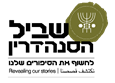 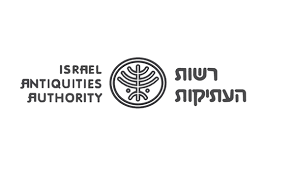 איך שביל נולד ? שביל הסנהדריןיאיר עמיצור – מנהל שביל הסנהדרין רשות העתיקות  מרחב צפון - הנחלה ומורשת גליליתשביל הסנהדרין הינו מיזם חינוכי – ערכי רב תרבותי ביוזמה ובהובלת רשות העתיקות העומלת בשנים האחרונות לחשיפת הציבור לערכי הארכיאולוגיה והמורשת. במיזם, שותפים  גם 'ציוני דרך' במשרד ירושלים ומורשת, ארגונים ירוקים והמועצות והעיריות שהשביל עובר בתחומן שחברו יחדיו בכדי ליצור שביל מורשת חינוכי-ערכי. אורכו של השביל כ-120 ק"מ, הוא חוצה את מרחבי הגליל מבית שערים ועד טבריה, עובר בין אתרים המיוחסים ל-70 חכמי הסנהדרין ונשיא הסנהדרין והוא הוקדש באופן רשמי למדינת ישראל, לציון 70 שנה לעצמאותה. השביל מחבר את הצועדים בו אל מרחבי הגליל ומורשתו העשירה - טבע, סביבה ואתרים היסטוריים וארכיאולוגיים, וכן לתרבויות שהשפיעו על חבל הארץ עד עצם היום הזה. לאורך השביל נפתח צוהר לעולמם של חכמי הסנהדרין – ההנהגה הרוחנית והחברתית של העם היהודי שערכו את המשנה והתלמוד במרחב הזה בתקופה הרומית והביזנטית.  חזון השביל הוא שההולך בו יחווה באופן בלתי אמצעי את הארכיאולוגיה, ההיסטוריה, הטבע והנוף בגליל, תוך הדגשת הערכים המשותפים והעמקת הזיקה של כלל האוכלוסייה אל אדמת הארץ ועתיקותיה. השביל  הולך ומתפתח כל העת, הן על ידי חשיפת אתרים לאורך תוואי השביל והן על ידי פעילות חינוכית ערכית המתבצעת בו. במרוצת השנתיים האחרונות בוצעו עבודות להכשרת השביל שכללו תכנון התוואי ואישורו ברשויות שהשביל עובר בתחומן, גיוס משאבים ושותפים, הקמת ועדת היגוי ברשות העתיקות, עבודות תשתית הכוללות הצבת 140 אבני דרך, סימון מקטעים נבחרים בצבע, הכשרת נקודות מנוחה ואתרים ארכיאולוגיים לרווחת הציבור, כתיבת תכנים ויצירת אתר מותאם לטיול בשביל, הכנת עזרי הדרכה, גיוס והכשרת מדריכים למיזם ועוד.   עיקר יצירת התשתית הפיזית של השביל מבוססת על השתתפות פעילה של עשרות אלפי תלמידים ובני נוער, שלוקחים חלק בהכשרה ובסימון השביל, ומשתתפים בחפירות הארכיאולוגיות באתרים לאורכו. תלמידים יהודים, מוסלמים, נוצרים, בדואים, דרוזים וצ'רקסים,  חניכי מכינות קדם צבאיות וצעירים מחו"ל  לצד קבוצות גמלאים, נכי צה"ל, אוכלוסיות מיוחדות וקבוצות מתנדבים שונות – כולם חווים את שביל הסנהדרין בצעידה, בעשייה ובלימוד לוקחים אחריות על מורשתם ושותפים ליצירת השביל.  , לוקחים אחריות על מורשתם ושותפים ליצירת השביל.  מסלול, תצוגה ובית דין: שביל הסנהדרין כמוזאון פתוח המבטא את עולמם של חכמים בתקופת המשנה והתלמודד"ר עודד שי - בית הספר לארכיטקטורה אוניברסיטת אריאלאחת ההגדרות למוזאון היא: 'מקום שבו אנשים אוספים ומציגים קטעים של עברם, עולמם, חלומותיהם ותפיסת חייהם. המוזיאון מייצג את מחויבות האנשים לגלות ולזכור מי הם, מאין באו, ומהו טבע עולמם'.[1] נוסף לכך, קיים מושג מוזאון פתוח שעל פי הגדרתו הוא סוג של מוזאון המציג תחת כיפת השמיים אוספי מבנים וחפצים היסטוריים שהובאו אליו. בכך מייסדיו, משמרים את הערכים שהם בחרו להנחיל לדורות הבאים. המוזאון הפתוח, בדומה למוזאון הממוקם במבנה סגור, משמש כסוכן מתווך המעביר את הסיפור ההיסטורי ונושא את עולם הרעיונות של מייסדיו לא באמצעים המקובלים, אלא בעזרת שימוש באמצעים אחרים: חפץ אמנותי, מוצג ארכיאולוגי, שחזור האירוע באתר עצמו, סמלים ועוד.[2] שביל הסנהדרין עונה להגדרה זו שכן לאורכו קיימים נקודות ציון בתולדות הסנהדרין המציגים אותה בעזרת ממצאים ואתרים ארכיאולוגיים והיסטוריים.בין המוזאונים הפתוחים נכללים מוזאונים היסטוריים ואתנוגרפיים, המציגים מורשת תרבותית והיסטוריה-חיה. זו הכוללת תצוגה של החיים כפי שהתנהלו בתקופות עבר. מוזאונים אלו כוללים פעמים רבות מיצגים ואף שחקנים המציגים את חיי היום-יום, המלאכות והעיסוקים של העבר בתפאורה, תלבושות וכלים מהתקופה הרלוונטית. חלקם כוללים בתים ומבנים עתיקים, לעיתים כאלו המייצגים את האזור הגאוגרפי בו נמצא המוזאון. המיצגים במוזאון נועדו פעמים רבות להציג את חייהן של שכבות האוכלוסייה השונות בתקופה בה מתמקד המוזאון.בעולם קיימים מספר רב של מוזאונים פתוחים שראשיתם הועלה בסוף המאה ה-19 בסקנדינביה. מבשרי המוזאון הפתוח היו תצוגות שנהוג היה להקים בפארקים במאה ה-18 כגון פביליון "אקזוטי", מקדש "עתיק", "הריסות" עתיקות כביכול ועוד. המוזיאון הפתוח הראשון בעולם בעת החדשה היה האוסף של אוסקר השני, מלך שוודיה, סמוך לאוסלו בנורבגיה שנפתח ב-1881. התכנון הראשוני כלל  בניינים שנועדו להציג את התפתחות סוגי הבניינים הנורווגים המסורתיים מאז ימי הביניים. בארץ קיימים מספר מוזאונים פתוחים ביניהם: גן המדע על שם קלור במכון ויצמן, "דרך הדורות" בסמוך למוזיאון הכט  באוניברסיטת חיפה ועוד.בהרצאה זו אציג מבחר מוזאונים פתוחים בארץ ובעולם תוך השוואה לשביל הסנהדרין. אעמוד על התפיסות, המשמעות והכלים לבניית שביל הסנהדרין ומוזאונים פתוחים בנסיבות החינוכיות, התיירותיות והמורשת התרבותית שהביאו לכך."כמין גורן עגולה": עקבות נעלמות של הסנהדרין בארץ ישראל בתקופה המוסלמית המוקדמת?ד"ר איל דודסון - מכללת הרצוג ומכללת אורות ישראל.הסנהדרין, מוסד ההנהגה הרוחני העליון של העם היהודי, ששרשיו נעוצים בירושלים בשלהי ימי הבית השני, איבדה את כוחה ותפקידה בטבריה, בצל הצלב הביזנטי. באמצע המאה ה-4, בימי הלל השלישי, פסק קידוש החודש באמצעות ראיית מולד הלבנה, וסמכות קביעת לוח השנה הופקעה מידי הסנהדרין. כעבור כ-70 שנה, בימי רבן גמליאל השישי, איבדה הסנהדרין את שארית סמכויותיה, ועקבותיה אבדו. על רצף תולדות ישראל, מאז ועד ימינו, נרשמו מספר ניסיונות להחזיר עטרה ליושנה, ולהשיב על כנו את מוסד הנהגת החכמים והפוסקים, שיהיה מקובלת על כלל ישראל, אך כל אלו כשלו ונשכחו.אלא שעיון מעמיק במקורות התקופה המוסלמית המוקדמת מעלה את האפשרות המשך קיומו של מוסד הנהגה תורני ארצישראלי, שלפחות בעיני עצמו התיימר למלא את החלל שהותירה אחריה הסנהדרין הקדומה, גם אם לא נקרא כך, בשם המפורש. אגב עיון זה נחשף פרק מרתק, שעדיין לא בא אל מיצויו במחקר, אודות תולדות ההתיישבות היהודית בארץ ישראל בתקופה המוסלמית המוקדמת.מפגשי פסגה בין יהודים ונוכרים בספרות חז"לסגלית אור, אוניברסיטת ת"א , החוג לפילוסופיה יהודית ותלמוד, דוקטורנטיתבספרות חז"ל הקדומה ישנם עשרות סיפורים על "מפגשי פסגה" בין יהודים ונוכרים. לסיפורים אלה תבנית קבועה – נוכרי חשוב שואל את אחד החכמים שאלה פילוסופית/תאולוגית, והחכם משיב על השאלה. רוב הסיפורים מצויים בחיבורים מן התקופה האמוראית, אך גיבוריהם תנאים, כך שמתבקש להתייחס אליהם לא כדיווחים היסטוריים על מפגשים שאירעו בפועל, אלא כיצירות ספרותיות בזעיר אנפין.בין סיפורים אלה בולטים שני צמדים יוצאי דופן – השיחות בין רבי יהושע בן חנניה וקיסר ובתו הן פולמוסים חריפים, בעוד השיחות בין רבי ואנטונינוס ידידותיות להפליא. הסיפורים הפולמוסיים ניכרים בכך שהנוכרים משתמשים בפסוקים מקראיים אך קוראים אותם במכוון כך שיקטינו את דמות האל, בניגוד לפירושם המקובל בבית המדרש; בשאלות או בקשות קנטרניות, שנועדו לבסס את עליונותו של הנוכרי השואל על האל; בתגובה, החכם הנשאל מביא על השואלים השפלה, חסרון כיס וסבל; וכל זה מתנהל לעיניהם של קהל צופים המעצימים את תחושת ההשפלה. הסיפורים הידידותיים, לעומת זאת, מראים מקרה ייחודי של חכם חשוב הלומד מן הנוכרי ומוצא התאמה בין דבריו לבין פסוקים מקראיים. אך רוב הסיפורים אינם מבטאים עוינות או קירבה יתרה. הסיפור האופייני מתאר נוכרי השואל את החכם שאלה שאינה קנטרנית, המבטאת סקרנות, התעניינות או פליאה; וחכם העונה לשאלת הנוכרי באופן מכבד ומשכנע, בהתבסס על הנחות יסוד ומתודות המתאימות לעולמו של השואל. חילופי הדברים אינם מתרחשים בפומבי ולכן המשוחחים לא זקוקים להרשים איש. הדגם הדומיננטי באוסף סיפורים זה מתאר שיחה אינטלקטואלית בין שני מנהיגים, המתקיימת באווירה שוויונית ופתוחה. למרות שהנוכרי ברוב הסיפורים הוא דמות פוליטית (קיסר/הגמון או דמות משוימת שזהו תפקידה), מתמקדת השיחה בנושאים תאורטיים, ואין לה השלכות בעולם המעשה.הסיפורים הפולמוסיים מתארים קרב בין נציגי העמים, שבו מטרת החכם היהודי להוכיח את צדקתו וכוחו, לנצח ולהשפיל את היריב הנוכרי לעיני כל. קריאת סיפורים אלה מעניקה לקורא היהודי החי תחת עולו של שלטון נוכרי רגע של סיפוק וגאווה, בהזדהותו עם החכם נציגו המכה את השליט. אך בשאר הסיפורים, שהם הרוב, מתוארים חכמים המתיחסים לנוכרי השואל לאו דווקא כיריב שיש לנצחו, אלא כאדם מבחוץ המתעניין בעולמם.סיפורים אלה מדמיינים מציאות שבה נוכרים חשובים מצויים במידה מסוימת בתורת ישראל (עד כדי יכולת לצטט פסוקים או להבינם כאשר הם מצוטטים מפי חכמים), ומתעניינים בה עד כדי כך שהם טורחים לבקש בקרב חכמי ישראל מי שיענה על תהיותיהם. הסיפורים גם מציגים את הדרך הראויה להגיב לפניות כאלו, ודרך זו כרוכה במאמץ להבין את הנחות היסוד של הנוכרים כדי להשיב להם תשובות שתספקנה את סקרנותם, ותשמרנה את האפשרות להמשך השיחה.גלגל המזלות – גלגל העיבור פרשנות מחודשתד"ר עודד לאוב – מכללת הרצוגדומה שלא קיים עוד עיטור שאתגר את חוקרי אמנות בתי הכנסת הקדומים כדוגמת גלגל המזלות ואשר זכה על כן למספר פרשנויות כה רב ומגוון. טווח ההצעות למשמעותו רחב ומשתרע בין זיהוי של פגאניזם יהודי בקצה האחד דרך אמונה אסטרולוגית ועד לתיאור של הלוח היהודי ואלגוריה להשגחת האל בקצה השני. עיטור גלגל המזלות מוכר לעת עתה משמונה בתי כנסת עתיקים ברחבי ארץ ישראל. שלושת המוטיבים המרכיבים את העיטור הינם: הליוס - אל השמש נוהג במרכבה רתומה לסוסים במעגל הפנימי, דמויות שנים עשר המזלות במעגל החיצוני וארבעת תקופות השנה מסומלות בדמויות נשים בארבעת פינות העיטור. העיטור כולו חסום לרוב בתוך ריבוע ומלווה בכיתוב עברי. המוטיבים כשלעצמם מוכרים מהאמנות הרומית אולם צירופם בקומפוזיציה שתוארה ייחודי לאמנות הפסיפס בבתי הכנסת בארץ ישראל ועל כן ניתן לזהותו כעיטור יהודי. פיענוח המכניזם של העיטור, מקומו במערך רצפות הפסיפס כמו גם הקשרים היסטוריים וגיאוגרפיים בהופעתו מאפשרים לזהותו כסמל לעיבור השנה היהודי המסנכרן בין השנה השמשית לשנה הירחית. מעקב מרתק אחר התפתחותו של העיטור בצירי הזמן והמרחב מאפשר להבחין בדינמיקה של המשמעויות בהן הסמל טעון. עיבור השנה נתון להנהגת האומה – הנשיא והסנהדרין. המשכיות וחידוש ההנהגה בעתות משבר באו לידי ביטוי בקביעת לוח השנה בין השאר בבקעת בית רימון ובאושא. הדגשת מקום העיבור בארץ ישראל נושא מסר נוסף אל מול המרכז היהודי בבבל וניסיונותיו להעתיק את הליך העיבור לבבל. לוח השנה מהווה מרכיב יסודי בזהות ובהיבדלות של אומה ודת מסביבתה ועל כן היה גם לנושא מרכזי בפולמוס היהודי-נוצרי ולפרישת הנצרות מלוח השנה היהודי בראשית המאה הרביעית. במהלך המאה החמישית קיבל השלטון הביזנטי החלטה על ביטול מוסד הנשיאות ובכך ביקש לפגוע בסמלי האומה היהודית ובקיומה. בעיטור זה טמונים אם כן, מסרים מובהקים הקשורים בפולמוס עם הנצרות, מסרים של מקוריות, עליונות וקיומה של מנהיגות מבית דוד המכריזה בפועל על הלוח. בעוד שנושאים כגון עקידת יצחק ודניאל בגוב האריות מוכרים באמנות בתי התפילה של שתי הדתות ומעידים על פולמוס פרשני ועל מאמץ לניכוס של המקורות, הדרת עיטור גלגל המזלות מהאמנות הנוצרית בתקופה הנידונה מובהקת, ותומכת בפיענוח שהצענו בנוסף לממצאים נוספים שידונו. בהתאם להצעה זו ניתן לכנות את גלגל המזלות בבתי הכנסת בשם גלגל העיבור."פסיפס הפילים" מחוקוק: האם בכל זאת סצנה מקראית?אברהם יוסקוביץ – אוניברסיטת חיפה המחלקה להסטוריה / דוקטורנטבשנים האחרונות הולך ונחשף בית כנסת מפואר באתר הקדום של חוקוק על ידי פרופ' ג'ודי מגנס. אחד הדברים הבולטים במושכים את העין היא רצפת הפסיפס המפוארת שבה תיאורי סצינות שונות. לפסיפס ולסצינות המופיעות בו ניתנו פירושים שונים בנסיון להבין את מה שרואים ברצפת הפסיפס. במקביל נעשו נסיונות להסביר את עולמם של בני הגליל והבחירה שבחרו דווקא בסצינות אלו. חשיפת בית הכנסת בחוקוק מן המאה החמישית ובתוכו רצפת הפסיפס העשירה מעוררת עניין רב בשנים האחרונות, ובפרט הפאנל המכונה "פסיפס הפילים" שבכניסתו המזרחית. הפסיפס חריג במטיבים שמוצגים בו וקשה להבין איזב סיפור מתאר האירוע שבפסיפס. הצעות שונות עלו כדי לפרש את הסצנות המתוארות בפסיפס, רובן מחפשות את האירוע המתואר בספרות בית שני בשל הפילים היוונים המתוארים בפסיפס. יחד עם זאת, שני חוקרים הציעו לשקול ברצינות את האפשרות שמתוארת כאן סצנה מקראית ולא אירוע שקשור לימי הבית השני . גם הרצאנו הולכת בכיוון זה ומציעה שמדובר באירוע מקראי המתואר בפסיפס. יחד עם זאת, נציע שמדובר באירוע מקראי אחר (שופטים פרק ג). פירוש זה מצביע על זיקה בין אירוע זה לפרשנות מדרשית שהוענקה לה בבראשית רבה, חיבור שחובר בתקופה מקבילה להנחתה של רצפת הפסיפס בחוקוק במרחב הגליל. קשר זה הוביל אותנו להצעה המדוברת המחברת בין האירוע המסופר ובין תיאורו האמנותי המופיע ברצפת הפסיפס.  בנוסף נעסוק בזיקה למסורות יהודיות נוספות. מתוך דיון בפרטים ננסה לתת תשובה לשאלות מתודולוגיות ועקרוניות ביחס להשתלשלות מסורות בקרב יהודים בעת העתיקה.צועד על בטוח – מסע בנבכי הצבא הרומייונתן לוקימסון – מורה דרך, חוקר א"י –במשך 800 שנה החזיקה האימפריה הרומית מעמד, תודות ללגיונותיה, במשך 800 שנות קיומו התפתח הצבא הרומי ממילציה מקומית המורכבת מאיכרים הנלחמים בין העונות החקלאיות לצבא המקצועי ביותר בעולם, שהצליח להחזיק באמצעות סד"כ של כ25 לגיונות את כל העולם בקצה חרבו.
גם כאן בארץ ישראל שלטו הרומאים באמצעות אגרוף הברזל של הלגיונות, החל מכניסתם לארץ בשנת 63 לפנה"ס ועד לגירושם של הביזנטים בשנת 638, כאשר על הדרך השאירו מאחוריהם לא מעט אתרים המתגלים לפנינו בחפירות הארכיאולוגיות בכל רחבי הארץ.
הצבא הרומי אפשר למתגייס הטרי לראות עולם, להנות משירות משמעותי בשירותו של העם הרומי, להרוויח משכורת סבירה, ואף הציע פוטנציאל קידום בפן הציבורי, וכן, הלגיון הרומי היה פתוח לאזרחי רומא בלבד, חסרי האזרחות יכלו להתגייס אל יחידות כוחות העזר-האוקסיליות.במהלך שירותו בלגיון, יעסוק החייל הרומי במגוון עבודות החל מאימוני הלחימה, וכמובן הלחימה בפועל וכלה במגוון עבודות בנייה מקצועיות, בניית כבישים, גשרים, ואף מכונות מצור. לרוב אנחנו מכירים את הלגיונות שהוצבו כאן בארץ ישראל ואף כאלו שנשלחו לחזק את הכוח הרומי במהלך המרידות של היהודים כנגד הרומאים, כך שניתן בהחלט לומר שהצבא הרומי הטביע את חותמו בארץ ישראל, כארץ גשר - במהלך מסעותיו בין חלקיה השונים של האימפריה, והן ככוח כובש בעל משמעות המאפשר את החיבור הגדול בין הקצוות של האימפריה באמצעות יצירת שפה, תרבות  וכלכלה משותפת המופצת באמצעות צבא האימפריה.גם עולמם של חז"ל עוסק לא מעט בתחום הצבאי ושואב לא מעט מושגים צבאיים-רומאיים אל תוך הפולמוס הבית מדרשי, החל משפות העולם: א"ר יונתן דבית גוברין ד' לשונות נאים שישתמש בהן העולם ואלו הן לעז לזמר רומי לקרב... (ירושלמי, מגילה, א', ט'). דרך מושגי היסוד בתחום יחידות הצבא, החל מרמת ה"נומרי"-החייל הבודד, וכלה בלגיונות ובקסטראות (המצודות) שבנו הרומאים ומוזכרים לא מעט בספרות חז"ל.גם העברית המודרנית שלקחה לא מעט מושגים מעולמם של החכמים אימצה את באופן ישיר או עקיף את עולם המושגים של הצבא הרומי, החל מהמילים המשרתות אותנו באופן יומיומי כמו ה"טירונות", ה"קמפוס", ה"ארנונה", ואף ב"קלגסים" שהגיעו אלינו מעולמם הריאליסטי של חז"ל, כאשר ראו את הלגיונות הרומיים צועדים בסנדלי ה"קליגה" המסומרות שלהם וכלה בחרבו של החייל הרומי המוחבא בשמו של פרח הסייפן.במהלך ההרצאה נעסוק בצבא הרומי על פניו השונים, תפקידי הצבא הרומי, עולם המושגים, מערכת הנשק, היחס של חז"ל, והתרבות שצמחה מתוך הצבא הרומי, עולם מושגים שממשיך להשפיע עלינו עד היום. "וזרח השמש ובא השמש": תודעה היסטורית-עצמית במדרשם של אמוראי ארץ ישראלד"ר ציפי ליפשיץ – בית המדרש הוירטואלי של ישיבת הר עציוןפרשת חיי שרה היא בסימן של סוף עידן אברהם וחילופי דורות. היא פותחת בראשיתה בקבורתה של שרה, אחריתה בקבורתו של אברהם וביניהם אנו מתוודעים ליצירת ביתו של יצחק. בהתאמה, במדרש בראשית רבה על פרשה זו אנו עדים לעיסוק נרחב בשני נושאים המתייחסים למימד הזמן בתולדותיה של האומה הישראלית: תופעת המוות ומעבר הדורות, היחס בין הדורות והפערים שביניהם. במהלך הרצאה נידונות שתי דרשות, אשר מתוכן עולה כי לאמוראי ארץ ישראל תודעה היסטורית מפותחת ביחס לתמורות ההיסטוריות המתרחשות באומה בתקופתם. הדרשה הראשונה עוסקת בתמורה העיקרית, היא מעברו של מרכז התורה באומה מארץ ישראל לבבל. שקיעתו של המרכז הארצישראלי ועלייתו של המרכז בבבל מדומה בה למחזור של שקיעה וזריחה, אולם בניגוד לטבע בו המהלך חוזר על עצמו ומתקיים באותה שמש עצמה, התנועתיות במישור ההיסטורי מתקדמת לקראת מציאות גדולה יותר, שאינה נראית לעין בהווה, ומתקיימת בשתי שמשות שונות. עיצובה של הדרשה משקפת את תזוזתה של השמש מנקודת שיאה בחצות היום והקטנת אורה, עד שקיעה. הדרשה השנייה מתמודדת עם החשש שמעבר הדורות יהיה כרוך במסמוס הישגיו של התקופה הקודמת, תוך הצבעה על האופן בו סוגיה זו צפונה בלשון הכתוב ביחס לדמויות מפתח בכינונה של  האומה כאברהם אבינו, משה רבינו ודוד המלך. יש עידנים ומנהיגים אשר סופם מביא עמו נסיגה בהישגים שהושגו בזמנו ועל ידו. אך האם ניתן לייצב מפעלי חיים מופלאים אלה למציאות קבועה של האומה, או שמדובר בתופעה חולפת?   הדרשן עומד על כך שהצלחתם של תקופות אלה בקנה מידה היסטורי הם ביכולת ליצור המשכיות מנהיגותית איתנה. לכך נדרש סיוע אלוקי מיוחד, הבא לידי ביטוי ברציפותה של מנהיגותם התורנית של תנאים ואמוראים במשך מאות שנים.  האפשר לצרף את טרבנת לשביל הסנהדרין?  לזיהויה של טרבנת בתלמוד הירושלמיד"ר משה פינצ'וק – ראש המרכז למורשת ישראל מכללה אקדמית נתניה בסופה של מסכת מגילה בתלמוד הירושלמי (ד, ד 772: 8-15) מסתתרת 'אפיסודה קטנה' המתרחשת במקום ששמו טרבנת. דרישת בני טרבנת מר' שמעון ספרא, 'קטע בדיבירייא דיקרונון בנינן', שהיא עיקר ומוקד הסוגיה, טרם נתבררה על בוריה.  בהרצאה ברצוני לדון בזיהוי מקום הארוע 'טרבנת'. זיהויו של טרבנת העסיק את החוקרים מאז ימות שווארץ בראשית המאה התשע עשרה ועד ימינו. העיסוק בו תמיד היה, ובמידה של צדק, אקראי ושטחי. המקום מוזכר, ככל הנראה, רק פעם אחת בכל ספרות חז"ל. וגם הסוגיה בה הוא מוזכר, היא קטנה ומקומית, ויש בה, כפי שרמזתי בפתח דברי, שאלות כבדות משקל יותר משאלת זיהוי המקום. אף על פי כן, גם זיהוי המקום תורה היא וללמוד אנו צריכים.כעת שעבר כמעט עשור מאז חפירת חורבת טרבנת שבעמק יזרעאל, דומני שהגיע הזמן לסכם, לדון, ולהכריע בין הזיהויים השונים שהוצעו ל'טרבנת'. בדברי אציע, בין היתר, שיקול טקסטואלי לזיהוי המקום העולה מתוך לשון סוגיית הירושלמי. עד כמה שמצאתי, שיקול זה לא נדון בספרות המחקר, לא בהקשר דידן ולא בהקשרים אחרים, אולם יש בו כדי להאיר גם סוגיות אחרות.טבריה – טבורה של ארץ ישראל. האמנם ? גיאוגרפיה של חז"לד"ר חגי עמיצור – ראש המכון ללימודי הגלילטבריה – בירת הגליל היהודי בתקופת התלמוד נבנתה על ידי הורדוס אנטיפס כנראה בשנת 20 לספירה. (בשנה זו נחגוג 2000  שנים לקיומה של טבריה), ונקראה על שמו של טיבריוס – הקיסר הרומאי שפעל בתקופת הקמתה של העיר טבריה. חז"ל במקומות שונים אינם מסתפקים במקור שמו של יישוב ומחפשים מה שנקרא בשפת המחקר "מדרש שמות". שם שיש לו משמעות דרשנית שאינה בהכרח הסיבה המדוייקת למקור השם ופירושו. כך למשל השם רקת המופי במקרא מזוהה עם טבריה ופירוש השם רקת הוא שאפילו ריקנים שבה מלאים מצוות כרימון. ברור לחלוטין שהסבר זה אינו מקור השם מלכתחילה אלא פירוש חינוכי ערכי מאוחר להסבר השם, ואין לו דבר עם המציאות הקיימת. הוא הסבר ספרותי פרשני בלבד. במסגרת מדרשי השמות שאנו מוצאים למקומות שונים בארץ אנו מוצאים  "ולמה נקרא שמה טבריא? שיושבת בטבורה של ארץ ישראל " (בבלי מגילה ו' ע"א). הדבר נראה תמוה שכן עיון במפה מגלה כי טבריה איננה יושבת במרכז ארץ ישראל. מתוך הבנה שמדרשי השמות הם מסר חינוכי ולא בהכרח קשורים לעובדות ניתנו פירושים שונים לאמירה זו. פירושים שהלכו לכיוונים רוחניים, מוסריים ערכיים ועוד, כחלק מהנסיון להבין את מדרש השם.אימרה זו מופיעה בתוך סידרת אמירות של חכמים בבליים, בזמן שאמירה זו נאמרה על ידי רבי ירמיה, שהיה אחד מה"נחותי" ועלה לארץ ישראל. כאן, הפך לאחד מראשי החכמים בישיבת טבריה של המאה הרביעית לספירה. עובדה זו מעלה את ההשערה שאמירה זו אינה עוסקת רק ברובד רעיוני אלא מתבססת על ריאליה של התקופה והכרת המרחב שלגביו נאמרה. בהרצאה נדון בגיאוגרפיה של חז"ל, עד כמה הכירו את המרחב והריאליה של התקופה. נבין את גבולות המרחב. גבול הגליל , גבול הגליל התחתון , גבולות ארץ ישראל ומתוך כך את מקומה הגיאוגרפי פוליטי של טבריה.  מתוך עיסוק זה נראה כי אמירתו של רבי ירמיה מתבססת באופן מובהק על הגיאוגרפיה של המרחב והריאליה של התקופה. נראה את המציאות הגיאוגרפית מינהלית ונראה כיצד אמירה זו היא ביטוי למציאות שהיתה קיימת באותה תקופה.  מפעילויות המכון ללימודי הגליל לשנת תש"ף סדרות טיולים : ימי שני – לטייל עם התנ"ך בצפון ימי שלישי – מיעוטים ,אקטואליה ופרפראות גליליות ימי רביעי – פה עשי חכמינו – לטייל בעקבות חז"ל ימי חמישי – קבוצת הליכה על שביל הסנהדרין בהדרכת ד"ר חגי עמיצור ימי ששי – לטייל עם חופר – טיול באתרים ארכיאולוגיים עם חופר ימי ששי – נעם ששי – טיולים קצרים במכוניות פרטיות במרחב הגליל  סדרות הרצאות :ימי שני – חוג ידיעת הארץ גליל תחתון – מתקיים במלון קיבוץ לביא אחת לשבועיים 19:30 – 21:00 ימי ששי – מועדון נעם הארץ – נוף עם מורשת – הרצאות בראשון לציון 9:00 – 12:30  (2 הרצאות בכל מפגש) מפרסומי המכון : חוברת מקורות למטייל בעכו היהודיתחוברת מקורות למטייל בשביל הסנהדרין – חוברת לכל מיקטע הליכה  לפרטים והרשמה לפעילויות השונות של המכון טלפון : 054-9938399 דוא"ל :    mlh.amitzur@gmail.comאתר :      http://noam-haaretz.codenet.info/